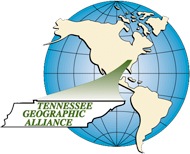 TGA Lesson Plan: Rural to Urban MigrationCreated by:  Michael Robinson   Houston High School, Germantown, TNCreated by:  Michael Robinson   Houston High School, Germantown, TNCreated by:  Michael Robinson   Houston High School, Germantown, TNGrade Level: 11thGrade Level: 11thCourse Title: U.S. History and GeographyState Standard(s)State Standard(s)US. 7 - Analyze the movement of people from rural to urban areas as a result of industrialization.Time RequiredTime RequiredOne 45-55 minute class period.SlideNumber(s)Lesson OutlineLesson Outline1-4Introduction to the lesson with Tennessee Standards and connections to Common Core.Introduction to the lesson with Tennessee Standards and connections to Common Core.5-6Notes on Ernst Ravenstein’s Laws of Migration.Notes on Ernst Ravenstein’s Laws of Migration.7Possible reasons for people to migrate. The left column uses Ravenstein’s Laws to help explain migration patterns. Additional reasons can be added as a result of class discussions (and viewing the maps later in the presentation).Possible reasons for people to migrate. The left column uses Ravenstein’s Laws to help explain migration patterns. Additional reasons can be added as a result of class discussions (and viewing the maps later in the presentation).8Ask students how many people they believe move from their home each year in the United States. Take a survey of the class to see if the % of the class matches up with the % of the U.S. population (approximately 10-13%). Ask students how many people they believe move from their home each year in the United States. Take a survey of the class to see if the % of the class matches up with the % of the U.S. population (approximately 10-13%). 9-20View maps from the following website: http://www.forbes.com/special-report/2011/migration.htmlDiscuss with students reasons for the migration patterns found on the maps.For example, slide 15 shows a great deal of people moving from the Industrial Northeast and Midwest to Florida. The main reason for this migration pattern would be retirees. View maps from the following website: http://www.forbes.com/special-report/2011/migration.htmlDiscuss with students reasons for the migration patterns found on the maps.For example, slide 15 shows a great deal of people moving from the Industrial Northeast and Midwest to Florida. The main reason for this migration pattern would be retirees. 21-29Have students work in groups or independently to give one or two explanations for the migration patterns found on each of the nine maps.Notes:Slide 27 (#6) - The North Slope is home to Barrow, Alaska where there is significant oil reserves. Also, in this area is the Arctic National Wildlife Refugee.Have students work in groups or independently to give one or two explanations for the migration patterns found on each of the nine maps.Notes:Slide 27 (#6) - The North Slope is home to Barrow, Alaska where there is significant oil reserves. Also, in this area is the Arctic National Wildlife Refugee.30-38Answers for each of the eight maps. Additional reasons can be added as this is discussed in class.Answers for each of the eight maps. Additional reasons can be added as this is discussed in class.39-46Additional (optional) maps for more examples. Slides 45 and 46 show the migration comparison for the University of Alabama and Auburn University.Additional (optional) maps for more examples. Slides 45 and 46 show the migration comparison for the University of Alabama and Auburn University.47-56Additional (optional) maps for more examples from Tennessee. Students can for homework research the answers for the examples shown in maps 1-8, or these maps can be discussed in class. Additional (optional) maps for more examples from Tennessee. Students can for homework research the answers for the examples shown in maps 1-8, or these maps can be discussed in class. 47-56Possible Answers for 1-8:1- Impact of FedEx and International Paper2- Impact of University of Tennessee3- Rural Poor Counties have little migration4- Migration to larger cities, e.g., Florence, Alabama and Memphis, TN5- People move short distances (Ravenstein’s Law)6- People moving out of Shelby County (exurbs) to Oakland and Piperton7- Retirees living part time in Florida and part time in the mountains8- Health Care Employment, TVA, Volkswagen, etc.Possible Answers for 1-8:1- Impact of FedEx and International Paper2- Impact of University of Tennessee3- Rural Poor Counties have little migration4- Migration to larger cities, e.g., Florence, Alabama and Memphis, TN5- People move short distances (Ravenstein’s Law)6- People moving out of Shelby County (exurbs) to Oakland and Piperton7- Retirees living part time in Florida and part time in the mountains8- Health Care Employment, TVA, Volkswagen, etc.57-58Summary Review of the patterns found on the different maps.Summary Review of the patterns found on the different maps.59Student homework assignment. Student homework assignment. 